ПРОТОКОЛ №290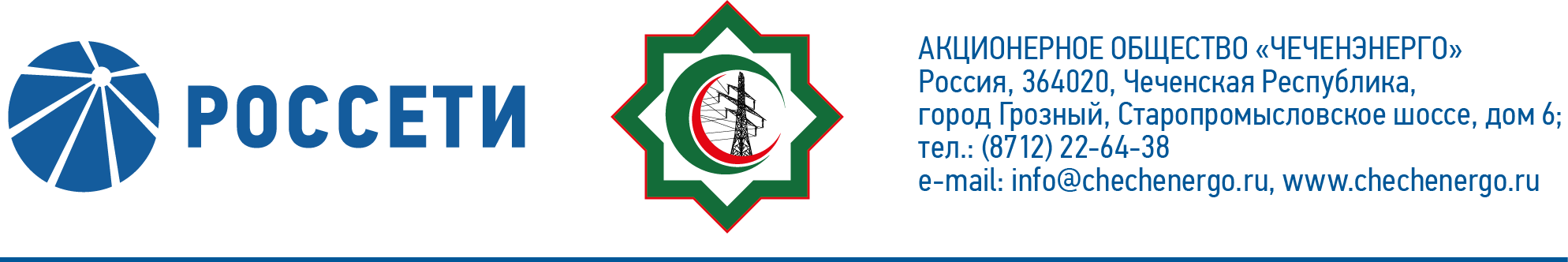 заседания Совета директоров АО «Чеченэнерго»Дата проведения: 30 января 2023 года.Форма проведения: опросным путем (заочное голосование).Дата и время подведения итогов голосования: 30 января 2023 года 23:00.Дата составления протокола: 30 января 2023 года.Всего членов Совета директоров Общества – 6 человек.В голосовании приняли участие (получены опросные листы):  Боев Сергей Владимирович Кадиров Иса Салаудинович Михеев Дмитрий Дмитриевич Рожков Василий ВладимировичХакимов Адам Салаудинович Амалиев Магомед ТюршиевичКворум имеется.ПОВЕСТКА ДНЯ:О присоединении к Единому стандарту закупок Публичного акционерного общества «Федеральная сетевая компания - Россети» (Положение о закупке) в новой редакции, утвержденному решением Совета директоров Публичного акционерного общества «Федеральная сетевая компания - Россети» (протокол от 30.12.2022 № 604/6).Итоги голосования и решения, принятые по вопросу повестки дня:Вопрос №1: О присоединении к Единому стандарту закупок Публичного акционерного общества «Федеральная сетевая компания - Россети» (Положение о закупке) в новой редакции, утвержденному решением Совета директоров Публичного акционерного общества «Федеральная сетевая компания - Россети» (протокол от 30.12.2022 № 604/6).Решение:Присоединиться к Единому стандарту закупок Публичного акционерного общества «Федеральная сетевая компания - Россети» (Положение о закупке) в новой редакции, утвержденному решением Совета директоров Публичного акционерного общества «Федеральная сетевая компания - Россети» (протокол от 30.12.2022 № 604/6), согласно приложению №1 к настоящему решению Совета директоров Общества.Голосовали «ЗА»: Боев С.В., Кадиров И.С., Михеев Д.Д., Рожков В.В., Амалиев М.Т., Хакимов А.С.«ПРОТИВ»: нет  «ВОЗДЕРЖАЛСЯ»: нетРешение принято единогласно.Председатель Совета директоров         				      И.С. КадировКорпоративный секретарь						      Н.С. КанцуроваПриложения:1.Единый стандарт закупок Публичного акционерного общества «Федеральная сетевая компания - Россети» (Положение о закупке) в новой редакции, утвержденный решением Совета директоров Публичного акционерного общества «Федеральная сетевая компания - Россети» (протокол от 30.12.2022 № 604/6).2.Опросные листы членов Совета директоров, принявших участие в заседании.